SAVE THE DATE – Sonntag, 20. März 2022TENNIS FOR UKRAINE in der EuroElite Germany Tennishalle in PidingWir haben in Kooperation mit der Sparkasse BGL eine Aktion für alle die etwas Gutes tun wollen. Am Sonntag, den 20.03.2022 kann jeder eine Stunde Tennis spielen und selbst entscheiden wie viel man dafür bezahlen möchte. Für jede Stunde die man spielt gibt es: • Eine Dose Tennisbälle gesponsert von TENNISPOINT Salzburg • 2 Flaschen Vitamin Well • Pizza-Slices vom Buffet bereitgestellt von der Pizzeria Sole Mio Des Weiteren, wer seinen Tennisschläger zum Bespannen abgibt, kann auch selbst entscheiden, wie viel man bezahlen möchte. Die Saiten und frische Griffbänder werden von Yonex zur Verfügung gestellt. Der KOMPLETTE Tageserlös wird für Hilfe an die Ukraine gespendet. 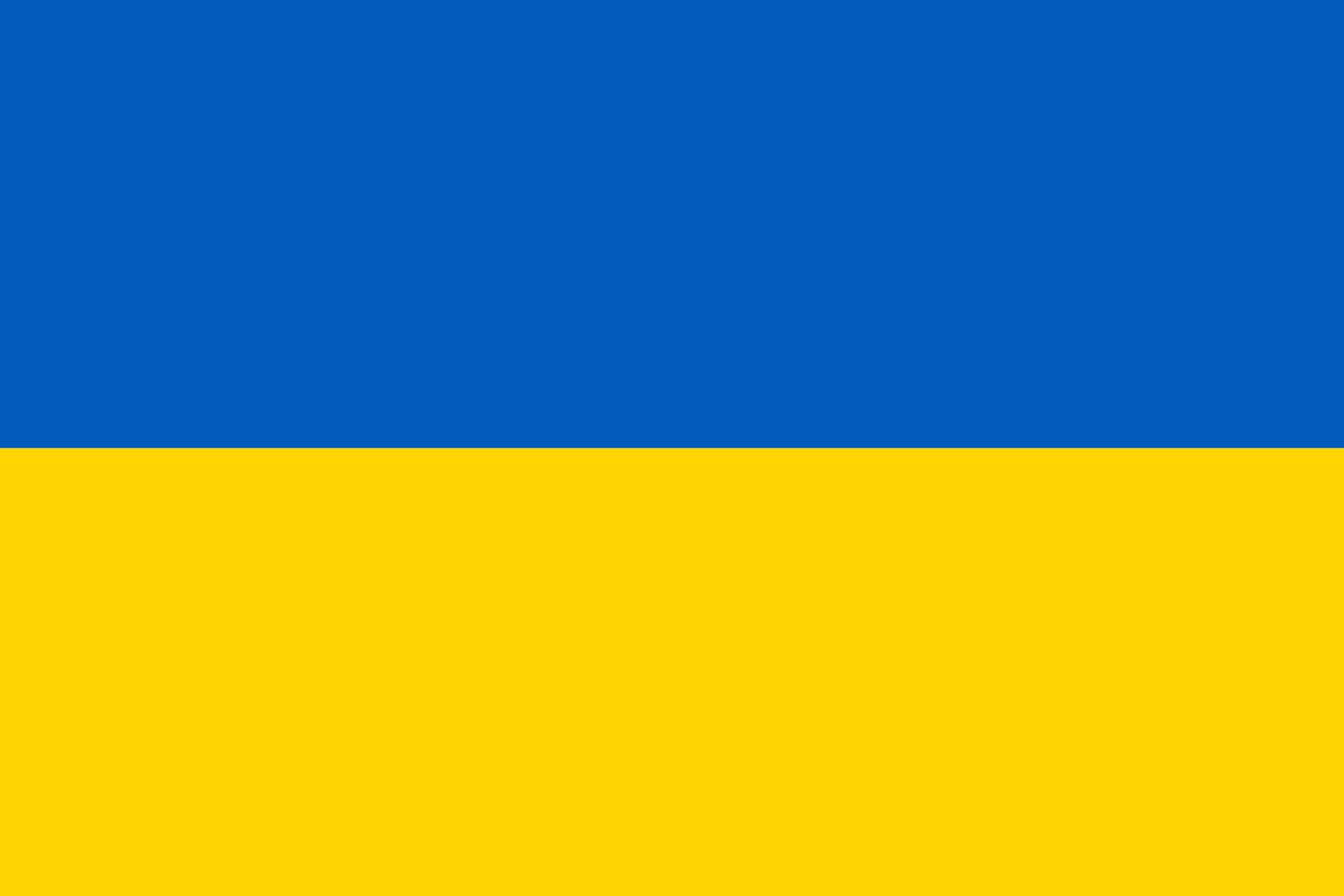 